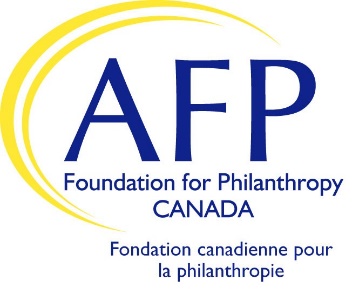 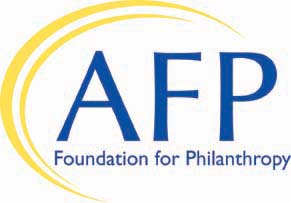 AFP Foundation for PhilanthropyLeadership SocietyMembership Acceptance FormThe Leadership Society is a joint program of AFP and the AFP Foundation for Philanthropy to recognize sustained service to the fundraising profession with a cumulative giving history of $10,000.  Leadership Society members commit to an annual gift of $1,000 or more.Thank you for your contributions to AFP and the fundraising profession. Please provide the following information to accept the invitation to join the Leadership Society.Name 										 AFP ID 		Title 													Organization 												Address 												City 							 State 			   ZIP	 		Business Phone 					 Business Fax  ___			______Home Phone 					 E-mail  	______			________	Chapter Affiliation(s)_____________________________________________________________	Yes I would like to initiate my membership in the Leadership Society providing annual financial support of $1,000 or more.	No, I do not wish to initiate membership in the Leadership Society at this time._________________________________________          ____________________________                     		 Signature						DatePlease email completed form to the AFP Foundation for Philanthropy at foundation@afpglobal.org or FAX to 703-683-0735 at your convenience.AFP Foundation for Philanthropy, 4300 Wilson Boulevard, Suite 300, Arlington, VA 22203-4168Please contact us at 800-666-3863 x449 with any questions.